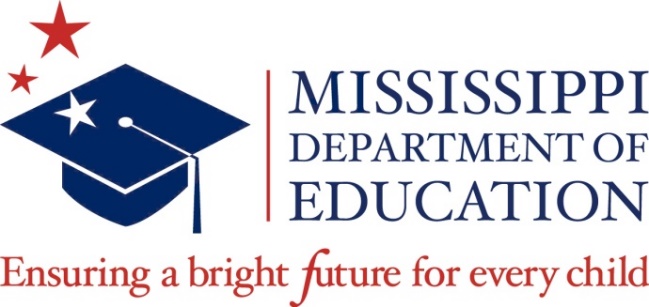 	NOTICE	MISSISSIPPI BOARD OF EDUCATIONSchool Performance and Accountability Subcommittee MeetingThe Mississippi Board of Education Subcommittee on School Performance and Accountability will meet at 9:00 a.m. on Tuesday, May 4, 2021 in the 4th Floor Board Room, and at 9:00 a.m. on Wednesday, May 5, 2021 in the 4th Floor Board Room, at the Central High School Building, 359 North West Street, Jackson, Mississippi.Posted: April 28, 2021